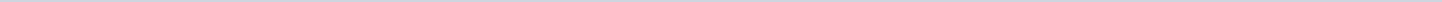 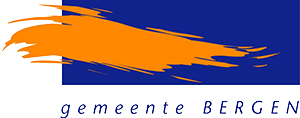 Gemeente Bergen N-HAangemaakt op:Gemeente Bergen N-H29-03-2024 08:21Amendement2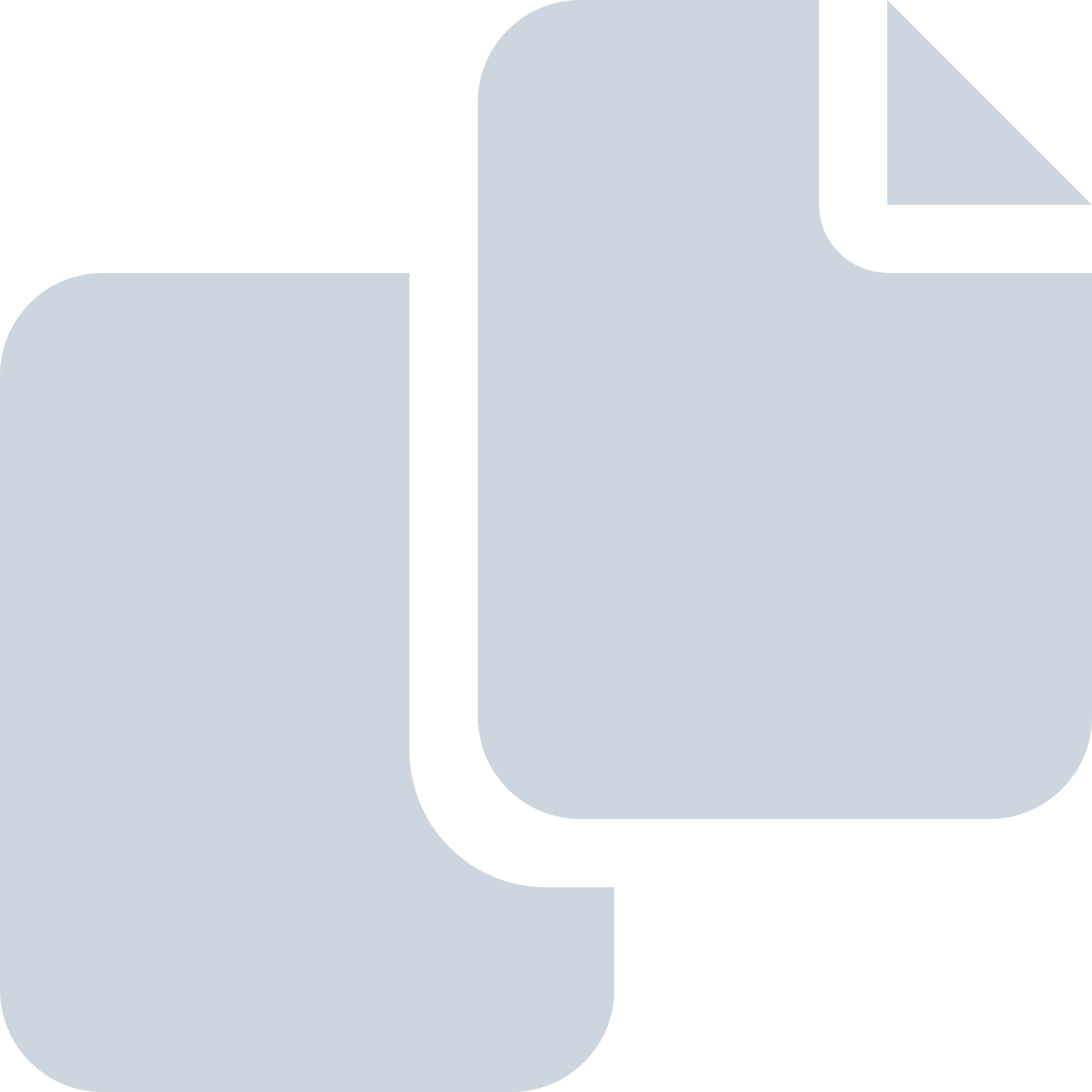 Periode: september 2015#Naam van documentPub. datumInfo1.Amendement C: fracties CDA en Gemeentebelangen BES inzake bestemmingsplan Duingebied verwijdering afsluiting paden, verworpen30-09-2015PDF,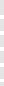 143,42 KB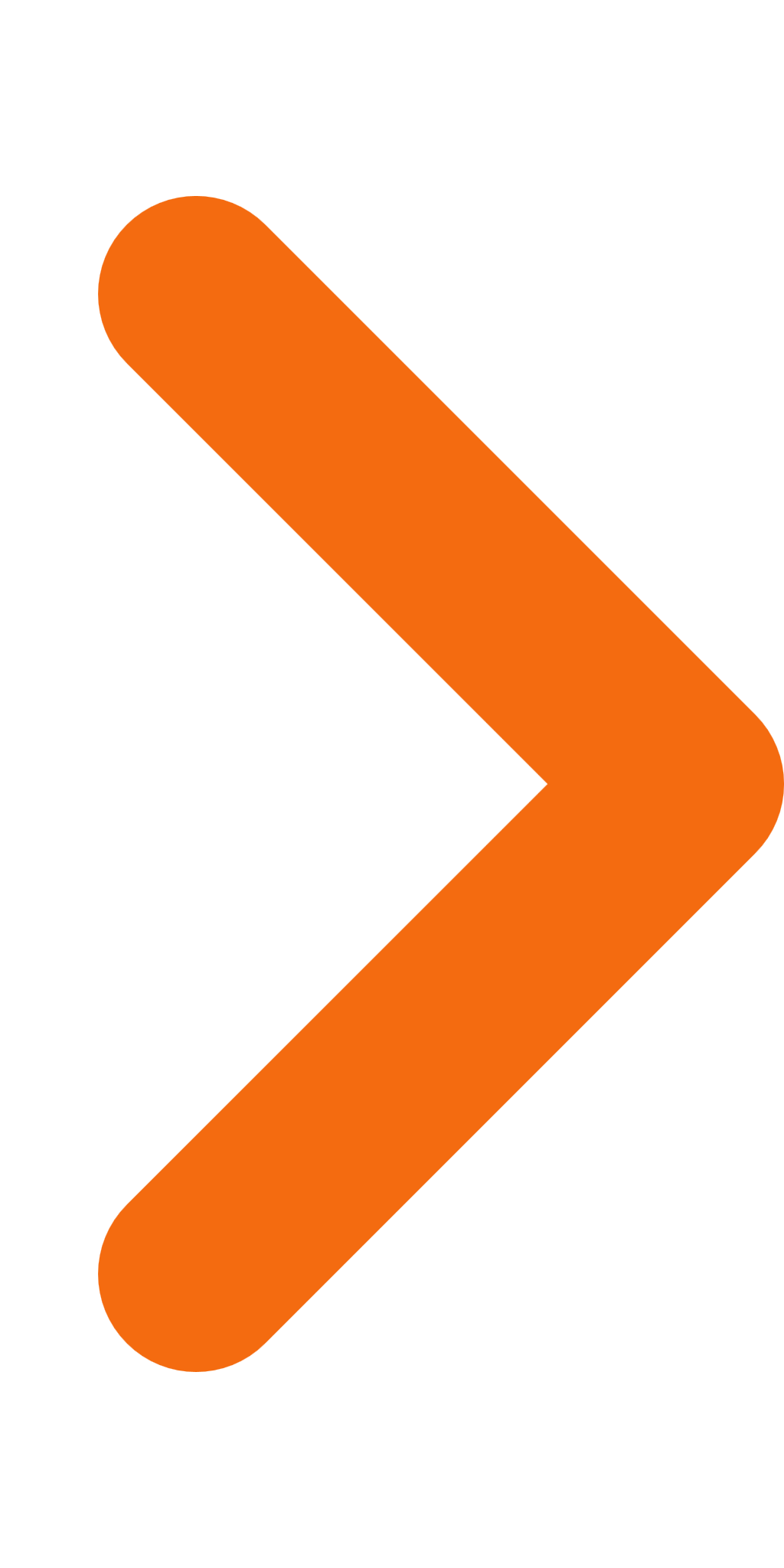 2.Amendement E1: fractie VVD inzake Bestemmingsplan Duingebied Oude Heereweg 3zE, verworpen30-09-2015PDF,276,64 KB